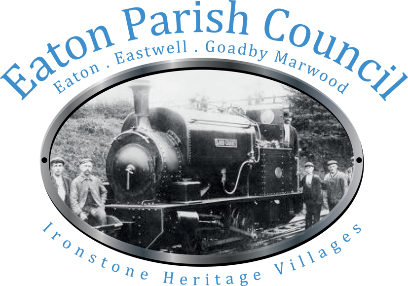           Meeting of the Parish Council
          Monday 13th February 2023 at 7.30
                          Eastwell Village HallDear Councillor,	You are hereby summoned to attend a meeting of Eaton Parish Council to be held on the Monday 13th February 2023 at 7.30pm Members of the Public are invited to attend the above meeting. Public Participation will take place before the start of the meeting for a period of ten minute and once the meeting has commenced members of the public are requested not to speak unless invited.

								  Terry Brown clerk@eatonpc.org.uk   		 3rd February 2023Agenda1          Public Time2	Apologies for absence3	To receive declarations of interest and consider any requests for dispensations4	Borough and County Councillor Time 5 	/1	To approve the draft minutes of the meeting of the 12th December 20226	To consider matters arising 
/1	to consider support for the repair of the St Denys Church clock.
/2	to review progress on maintenance issues – footpaths and trees
/3 	to review Vicarage Lane parking
/4	to receive a report on arrangements for the Noisily Festival 20237	To receive the Clerk’s report
/1	to review allotment issues8	Correspondence
Emails:
 	17/1/2023	Leics CC re arrangements for King’s Coronation
 	20/1/2023	Invitation from Alicia Kearns to meet the Chairman 3/3/23
 	3/2/2023	MBC re Planning Workshop 27/3/23
 	9	Planning: 
/1	21/00048/FUL Rutland Cottage, 15 Main Street, Eaton 
 	Withdrawal of planning application	/2	23/00034/DIS Cross Roads Farm Scalford Road Eastwell		Consultation Letter	Discharge conditions- Approval of Conditions 3 (external materials), 5 (scheme for the disposal of foul and surface water), and 10 (construction traffic management plan) attached to planning permission ref.21/01204/FUL for the provision of three new dwellings, a replacement farm yard, 3 barns, a joiners workshop, a farm shop and cafe, and a building for use as a railway museum with associated parking, and landscaping (hard and soft)./3	22/01366/FUL - Cranyke Farm, Eastwell Road, Scalford 	Planning permission for change of use from paddock/agricultural to domestic, Installation of single height pool hall with solar panels to the roof/4	22/01313/FUL Goadby Marwood Village Hall Main Street Goadby Marwood
Single storey side extension and internal alterations to existing building/5	22/01350/FULHH Bramble Barn Eastwell Road Scalford
		Proposal for childrens play den with swing and small climbing wall in rear garden.

	/6	22/01364/FULHH Shires Barn 10 Main Street Eaton
		Conservatory to rear of property/7	23/00009/FULHH 12 Main Street Eastwell
		2 storey side extension. Porch extension and single storey rear extension./8	22/01337/DIS - The Lodge, Manor Lane, Goadby Marwood 
Discharge of condition (Materials) in relation to planning permission 21/01141/FUL10	Eaton11	Eastwell
/1	To review progress on speeding concerns12	Goadby Marwood13	To consider matters for discussion and resolution
/1	to consider the phased introduction of LED lighting
/2	to consider Highways issues such as restricted access.
/3	to confirm the appointment of the Internal Auditor for the 2023 Audit
/4	to review arrangements for the May 2023 Local Elections14	Finance
/1	December 2022 and January 2023 payments to be approved (see attached)

/2	to reconcile Bank accounts at 3.22.2023
		Current a/c	£10968.22
		Deposit a/c	£12132.76 15	To receive items for the next meeting.16	Date of next scheduled meeting: Monday 17th April at 7.30 pm – to be confirmed.  Payments to 3/2/2023Eon inv 1156346704/12/2022178.80Swalec6812/12/2022112.11T Brown re Xmas Herbage meal refund6914/12/202230.00Eon inv 1157477014/12/2022420.00Burnt Oak inv 026727114/12/2022372.00Bank Charges 21/12/20225.00Eastwell Vhall7221/12/202224.00T Brown dec 22 salary7321/12/2022383.58T Brown allotment expenses/postage7410/01/202334.11T Brown re 3rd qtr Clerk expenses7510/01/2023106.60T Brown re toner cartridge7610/01/202367.90HMRC 3rd qtr paye7710/01/2023196.60Foxwise Accounting inv 1269007810/01/202348.00Swalec 7916/01/2023114.23Bank Charges21/01/20235.80T Brown re Jan 23 salary8024/01/2023383.58Cash book balanceCash book balance23,100.98 uncleared credits uncleared credits0.00uncleared paymentsuncleared payments0.0023,100.98Operating21,785.98Herbage195Allotment DepositsAllotment Deposits1120